Домашнее задание по сольфеджио 6 класс от 27.09 и 29.09.2022Перепишите в нотную тетрадь данную заготовку и определите, каким мажорным тональностям с большим количеством диезов и бемолей принадлежат данные знаки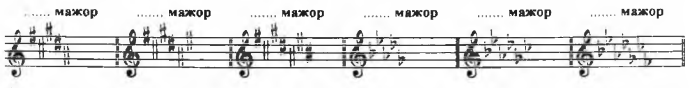 Письменно выполните указанное ниже задание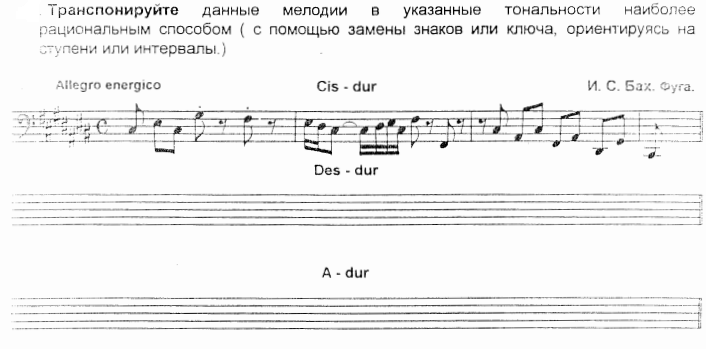 .Дорогие ребята и родители! По всем вопросам (непонятная тема, трудности с домашним заданием и др.) можно и нужно писать мне на почту darsert.solf@gmail.com